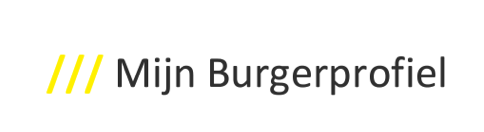 Voorbeeld nieuwsbericht voor lokale besturen zonder global headerNieuw attest inkomenstarief beschikbaar in Mijn BurgerprofielGoed nieuws: het nieuwe attest inkomenstarief van Opgroeien is nu beschikbaar om te downloaden in Mijn Burgerprofiel. Dankzij de samenwerking tussen Opgroeien (het vroegere Kind en Gezin) en Digitaal Vlaanderen, vinden ouders dit attest in de tab “Attesten en vergunningen” van Mijn Burgerprofiel. U hebt dit attest nodig voor een correcte berekening van uw tarief voor de (naschoolse) kinderopvang of om in te schrijven voor kampen in 2022.<Voor lokale besturen zonder header>U vindt de link naar het attest op Mijn Burgerprofiel. Meld u aan en download het attest. Hulp nodig bij aanmelden? Ga naar mijnburgerprofiel.be en bekijk er stap voor stap hoe u toegang krijgt tot uw gegevens bij de overheid. 